Kindly provide the following details correctly to evaluate your organisation for meeting our criteria. 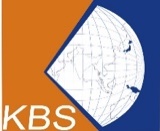 APPLICATION FOR APPOINTMENT AS ASSOCIATE PARTNEROrganisation Name and Address/ web-addressContact PersonContact No.EmailAny laws & Regulations related to the certification services?What are your current services or business activities? How long you have been into this business?Any contract with other certification body (ies)?Target Certification Schemes QMS/ EMS/OHSAS /EnMS/FSMSQMS/ EMS/OHSAS /EnMS/FSMSDo you have qualified auditors?How many client/certificates you are targeting ?Year 1How many client/certificates you are targeting ?Year 2